LOM i Center for voksen handicap har på ordinært møde d. 13.9.2021 behandlet budgetforslaget og fremsender høringssvaHøringssvar vedr. budget 2022-2025, LMU v. Område MED, Voksenhandicap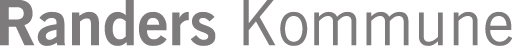 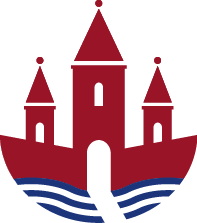 r.LOM´s høringssvar tager udgangspunkt i handicapplanen og intentionerne herfra, om at styrke de forebyggende indsatser, så det undgås at udskyde problemer, med risiko for at borgerens støttebehov vokser. Det er LOM´s vurdering at det ikke længere er muligt at opretholde kvalitets- og serviceniveauet ved yderligere besparelser på området. Derfor støtter LOM i Center for voksen handicap de tre investeringsforslag (Styrkelse af børnehandicapområdet, Flere matrikel-/murstensløse tilbud og Styrkelse af egne tilbud), som er beskrevet i budgetforslaget. Det er væsentligt at gøre opmærksom på, at vi ser de tre investeringsforslag som en samlet ”pakke”, der understøtter borgerens trivsel og samtidigt understøtter at problemerne ikke eksporteres fra et område (en søjle) til en anden. Da de samme borgere/familier ofte kan generere opgaver ind i flere forvaltningsområder feks børn/ungeområdet, voksen handicap, psykiatri og eller beskæftigelsesområdet, er det vigtigt at håndtere støttebehovene når de opstår og understøtte borgeren i at udvikle mestringsevnerne med henblik på at undgå, at støttebehovet vokser eller eksporteres til andre områder. LOM i Center voksen for handicap kan derfor se et behov for alle tre indsatsområder (Styrkelse af børnehandicapområdet, Flere matrikel-/murstensløse tilbud og Styrkelse af egne tilbud). Det giver god mening at styrke indsatserne og udvide serviceniveauet, for dels at kunne rumme og imødekomme behovene og dermed forebygge at der senere opstår behov for dyre placeringer i døgninstitutioner og dels generelt leve op til intentionerne i den vedtagne Handicapplan for hhv børn og voksne.I tråd med ovenstående, ønsker LOM i Center for voksen handicap at udtrykke bekymring for, om de effektiviseringstrin der er indarbejdet i budgettet for 2024 og 2025 ville kunne indebære besparelser, der medvirker til at presse området yderligere og derved udhule effekten af de foreslåede investeringer.  Hilsen Medarbejderrepræsentanterne i LOM for Center for voksenhandicapBudgetkontoretRanders Kommune